Modello - Allegato 1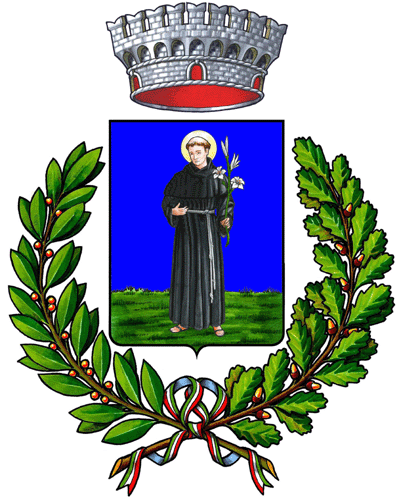 AlComune di Terranuova Bracciolini Ufficio Protocollo Piazza della Repubblica 1652028 Terranuova Bracciolini protocollo.terranuovabracciolini@cert.legalmail.itPROPOSTA PER INDAGINE Dl MERCATO FINALIZZATA ALL'ACQUISTO Dl IMMOBILE DA ADIBIRE A NUOVA SEDE DEI SERVIZI SOCIALI Compilare la parte di interesse:Se persona fisica Il/La sottoscritto/a ___________________________________________ ____nato/a a _________________________________	il ____________________Codice Fiscale ___________________________________________________residente in ____________________________________________________telefono ________________ PEO ___________________________________PEC ___________________________________________________________Se persona giuridica Il/La sottoscritto/a ____________________________________________ nato/a a _______________________________ il ___________________in qualità di (barrare la casella di interesse)□ titolare □ legale rappresentante □ procuratore generale/speciale dell’impresa ______________________________________________________con sede legale in ________________________________________________________Codice Fiscale _____________________________ Partita IVA ____________________iscritta al Registro delle Imprese presso la C.C.I.A.A. di __________________________telefono ________________ PEO ___________________________________________PEC ___________________________________________________________________PROPONEper essere venduto al Comune di Terranuova Bracciolini al prezzo di € (euro): 	in cifre ___________________________, ___	in lettere ________________________________________________/_____al netto di I.V.A. se dovutal'immobile sito in ______________________________, catastalmente identificato al NCEU al Foglio _____ Particella _____ Subalterno _______ con superficie lorda di mq. ___________ avente le seguenti caratteristiche:libero da ipoteche, mutui, diritti reali di godimento, vincoli di qualsiasi natura o specie, derivanti da sequestro o pignoramento nonché da ogni eventuale iscrizione o trascrizione pregiudizievole, da vincoli contrattuali o obbligatori; non locato e libero da persone e cose;□ alla data della presente proposta □ alla data di eventuale stipula di contratto di compravendita (barrare la condizione di interesse) conforme alla vigente disciplina in materia edilizia e urbanistica, igienico sanitaria, sismica e di prevenzione incendi (eventuale: di tutela della salute e della sicurezza sui luoghi di lavoro se ad uso diverso da residenziale);□ alla data della presente proposta □ alla data di eventuale stipula di contratto di compravendita (barrare la condizione di interesse) in possesso dei requisiti di accessibilità in conformità alla normativa sull’abbattimento delle barriere architettoniche (esclusa presenza di servizi igienici accessibili a disabili);dotato di impianti elettrico, idraulico, termico, a norma e con relative certificazioni;dotato di servizi igienici;dotato inoltre (se presente, alla data della presente proposta o a quella di eventuale stipula di contratto di compravendita, barrare la relativa casella):□ Impianto di illuminazione di emergenza;□ Impianto di rilevazione fumi;□ Impianto antintrusione;□ Impianto videosorveglianza;□ Impianto termico autonomo;□ Servizi igienici accessibili a disabili;□ Cablaggio dati/fonia;□ Sistema di controllo accessi;□ Classe energetica (APE) ________.A tal fine, ai sensi e per gli effetti di cui agli artt. 46 e 47 del D.P.R. 445/2000, consapevole della responsabilità e delle conseguenze civili e penali in caso di false dichiarazioniDICHIARAdi essere titolare di pieno ed esclusivo diritto di proprietà sull'immobile sopra descritto e di avere legittimo titolo alla sottoscrizione di suo contratto di vendita all' Amministrazione comunale;che a proprio carico non sussistano conflitto di interessi o situazioni pregiudizievoli o limitative della capacità contrattuale, incluse la pronuncia della pena accessoria di incapacità a contrattare con la Pubblica Amministrazione di cui all’art. 32-ter e ss. del Codice Penale o condizioni ostative antimafia.DICHIARA INOLTRE (eventuale: barrare la casella solo se ricorre il caso) □ che l’immobile offerto soddisfa congiuntamente all’unità catastalmente identificata al Foglio _____ Particella ______ Subalterno ______, offerta da ___________________________________, i requisiti riportati nell’Avviso di manifestazione di interesse.   DICHIARA INFINE di essere informato, ai sensi e per gli effetti dell'articolo 13 del Regolamento UE n. 2016/679 GDPR, e del D.Lgs. n. 196/2003 che i dati personali raccolti saranno trattati, anche con strumenti informatici, esclusivamente nell'ambito del presente procedimento.Si allega la seguente documentazione:copia fotostatica di valido documento di identità del sottoscrittore (sostituita da firma digitale in caso di presentazione in formato elettronico)planimetria degli spazi proposti per la vendita;materiale fotografico.Eventuale (se presente barrare la relativa casella) □ relazione descrittiva □ altro (specificare) _________________________Data _____________	Firma * _________________________________ *In caso di comproprietà la proposta dovrà essere sottoscritta da tutti i comproprietari. 